嘉義縣 新港 國民 小 學110學年度雙語國家政策－口說英語展能樂學計畫子計畫2-1：國民中小學英語日活動成果報告表活動名稱週二英語日週二英語日辦理日期每週二辦理地點新港國小新港國小參加人數538成果摘要-活動內容介紹及特色說明(列點說明)活動內容：全校依年級印製英語小書，由外師於課堂上做教學，並訂定每週二為全校英語日，在這天學生利用英語小書找老師做對話練習，通過者可以獲得印章一枚，集滿20枚印章可以參加摸彩。特色說明：全校師生共同參與的活動。活動內容：全校依年級印製英語小書，由外師於課堂上做教學，並訂定每週二為全校英語日，在這天學生利用英語小書找老師做對話練習，通過者可以獲得印章一枚，集滿20枚印章可以參加摸彩。特色說明：全校師生共同參與的活動。活動內容：全校依年級印製英語小書，由外師於課堂上做教學，並訂定每週二為全校英語日，在這天學生利用英語小書找老師做對話練習，通過者可以獲得印章一枚，集滿20枚印章可以參加摸彩。特色說明：全校師生共同參與的活動。活動內容：全校依年級印製英語小書，由外師於課堂上做教學，並訂定每週二為全校英語日，在這天學生利用英語小書找老師做對話練習，通過者可以獲得印章一枚，集滿20枚印章可以參加摸彩。特色說明：全校師生共同參與的活動。檢討或建議事項    雖然小書是外師上課的教材，但對話練習集章活動是尊重學生自由意願參加的活動，所以需要導師的鼓勵及協助推動。    雖然小書是外師上課的教材，但對話練習集章活動是尊重學生自由意願參加的活動，所以需要導師的鼓勵及協助推動。    雖然小書是外師上課的教材，但對話練習集章活動是尊重學生自由意願參加的活動，所以需要導師的鼓勵及協助推動。    雖然小書是外師上課的教材，但對話練習集章活動是尊重學生自由意願參加的活動，所以需要導師的鼓勵及協助推動。照片說明（4-10張）照片說明（4-10張）照片說明（4-10張）照片說明（4-10張）照片說明（4-10張）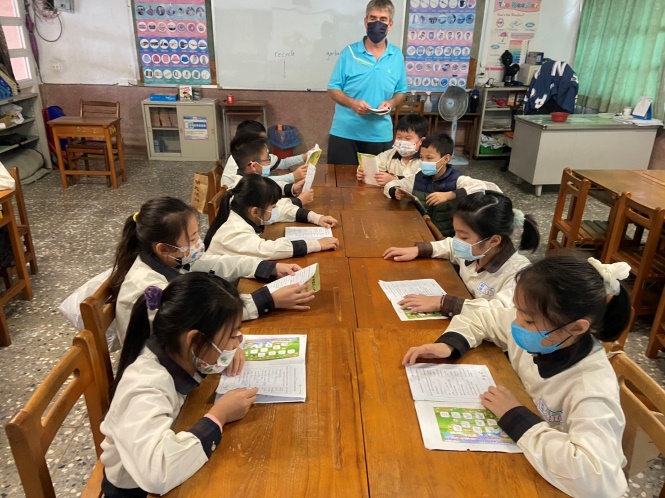 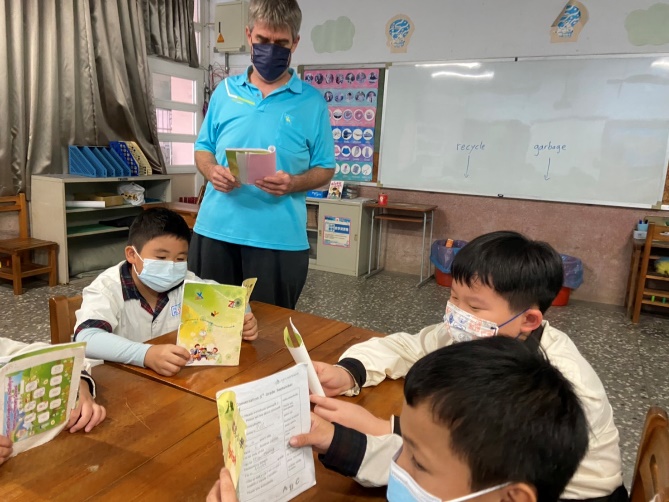 外師利用小書上課外師利用小書上課外師利用小書上課外師利用小書上課外師利用小書上課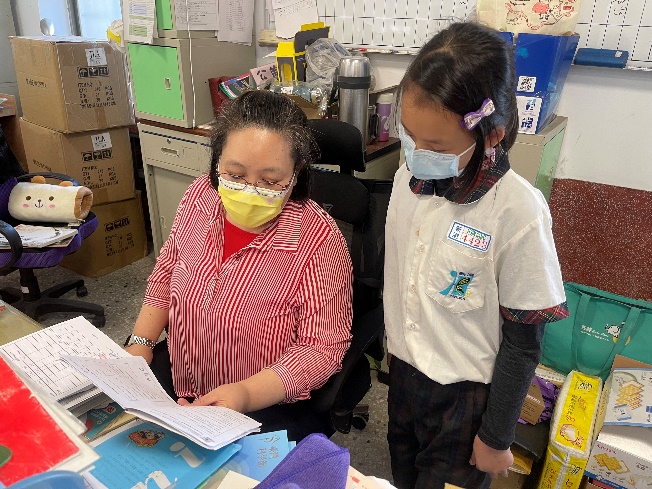 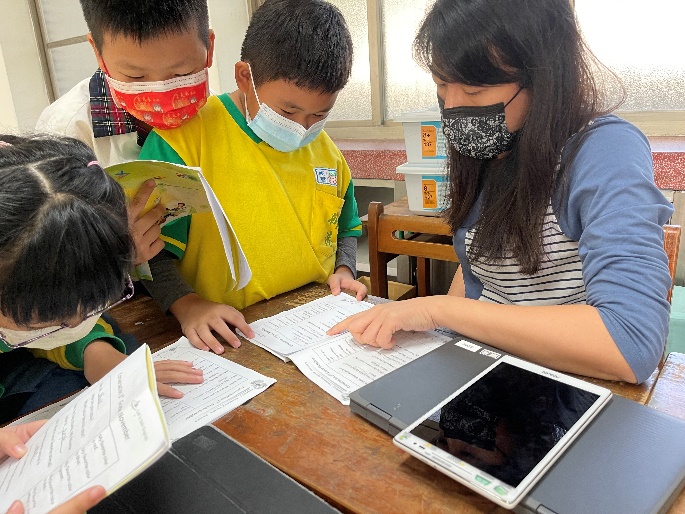 學生找師長做對話練習並集章學生找師長做對話練習並集章學生找師長做對話練習並集章學生找師長做對話練習並集章學生找師長做對話練習並集章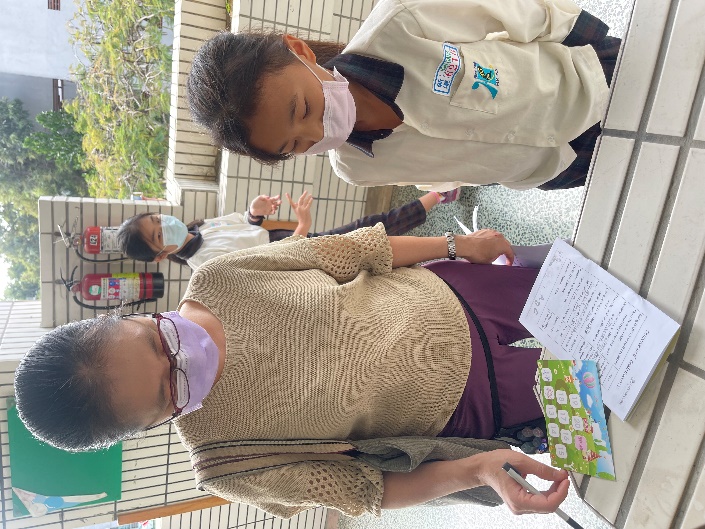 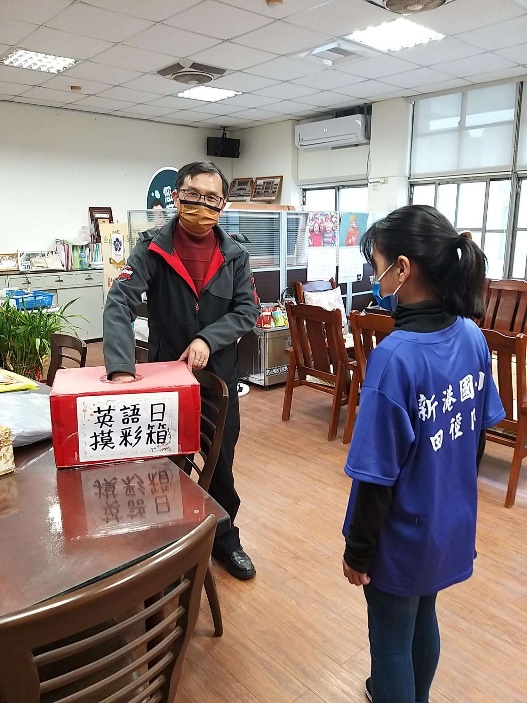 學生找師長做對話練習並集章學生找師長做對話練習並集章請校長抽出幸運兒請校長抽出幸運兒請校長抽出幸運兒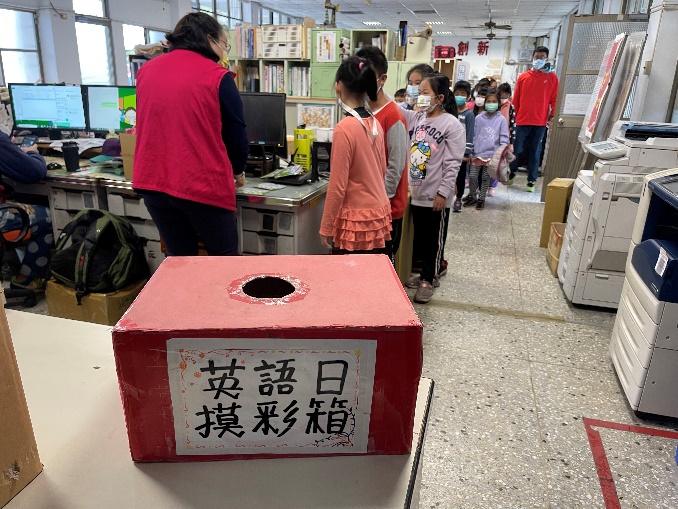 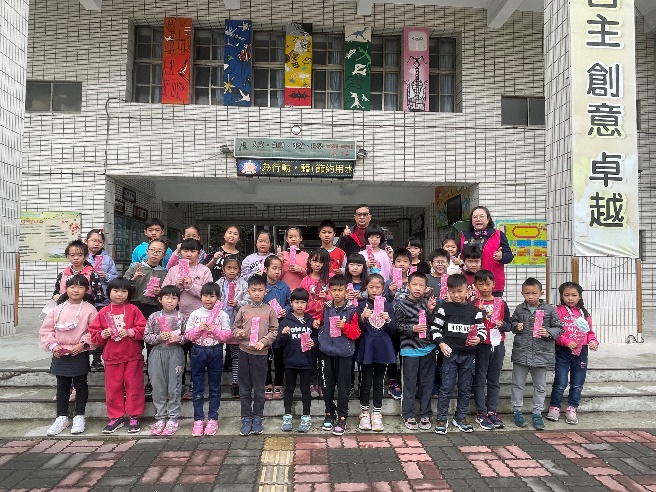 請校長抽出幸運兒請校長抽出幸運兒獲獎同學拍照留念獲獎同學拍照留念獲獎同學拍照留念